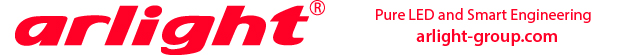 Накладна повернення обладнання на експертизу відділу сервісного обслуговування Дата повернення: __________________Номер прийому: __________________ (заповнюється працівником відділу сервісного обслуговування Arlight Group)Покупець    _______________________ підпис _______________Артикул:Кількість: Покупець (Назва компанії, або ПІП покупця)Номер та дата замовлення покупця/ комерційної пропозиції / рахунку / видаткової накладноїДата початку експлуатації:Умови експлуатації:(опишіть коротко умови в яких відбувалася експлуатація, а саме місце перебування, температура, присутність вологи, пилу та інших зовнішніх факторів впливу)Опис схеми підключення з переліком додаткового та зовнішнього обладнанняОпис проблеми: